ATTENZIONE ALLA LETTERA Q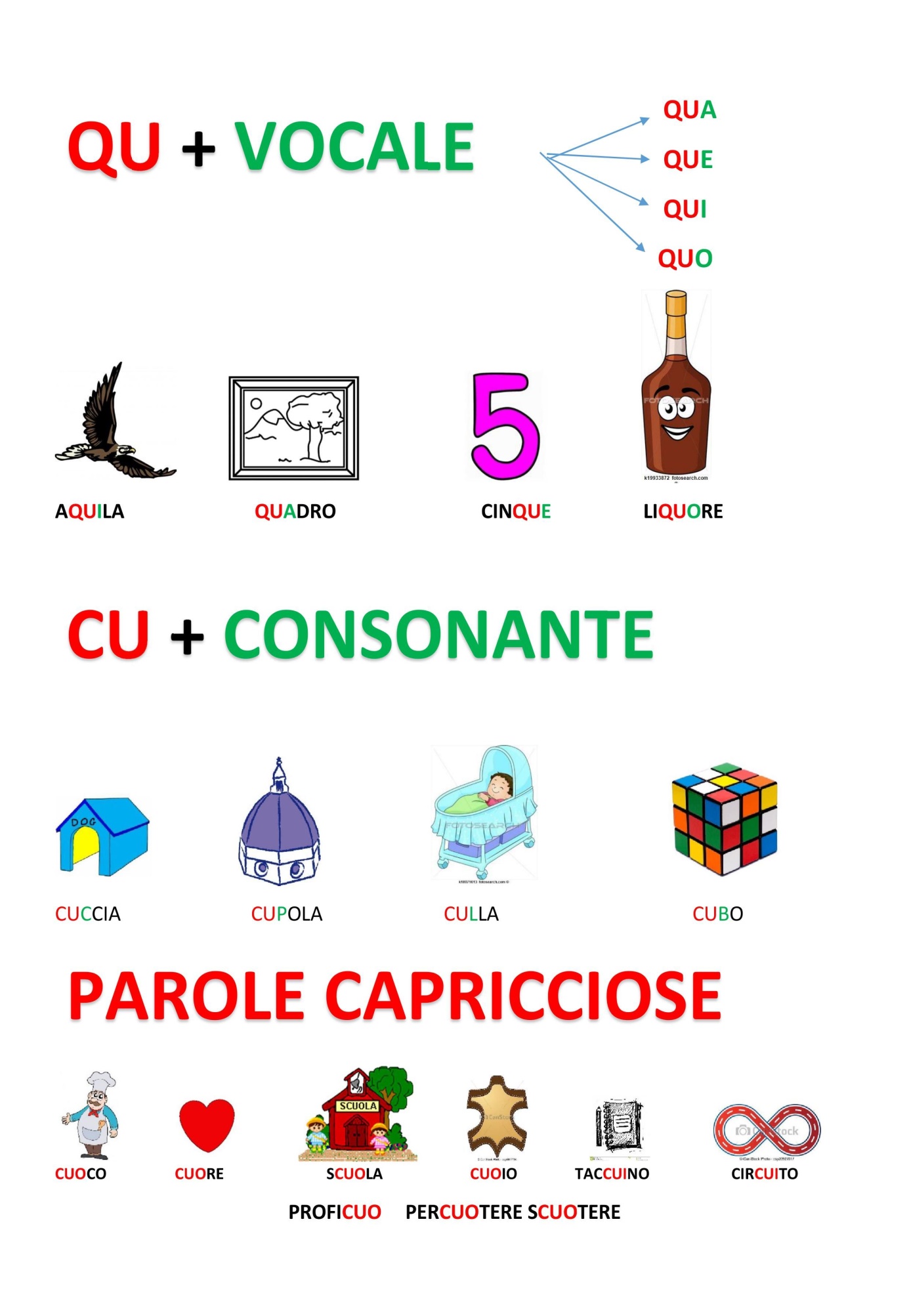 QU NON E’ MAI DA SOLA HA SEMPRE VICINO UN’ALTRA VOCALEQ+U+A = QUA COME QUADERNOQ+U+E = QUE COME QUESTURAQ+U+I = QUI COME QUINDICIQ+U+O= QUO COME QUOTACOMPLETA CON QUA - QUE – QUI - QUO________DRO_____TIDIANO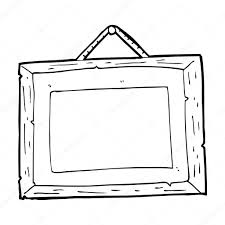 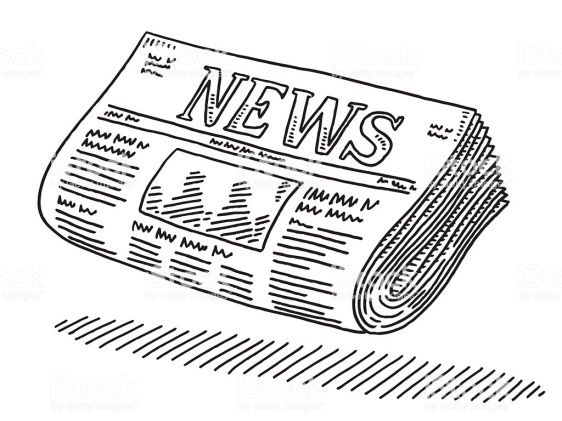 A_________LONE____RCIA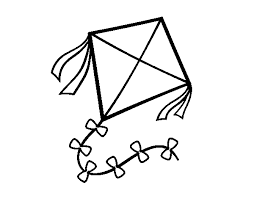 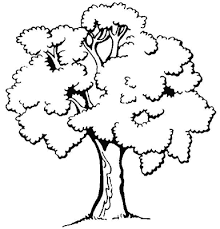 SCRIVI LE PAROLE NELLA FRASE GIUSTAIO VADO IN _______________PER RINNOVARE IL PERMESSO DI SOGGIORNOPRIMA DEL NUMERO SEI, C’E’ IL NUMERO______________________________IL ______________________E’ ALCOLICOMIO FRATELLO HA ____________ANNI, FREQUENTA LA SCUOLA MEDIALA ____________________E’ MOLTO AMARAL’________________________PAGA L’AFFITTOSONO LE ______________E DIECIHO SCRITTO TUTTI I COMPITI SUL _____________________IN MONTAGNA C’E’ UN NIDO D’_________________________SULLA PARETE E’ APPESO UN_________________________RICORDA: LE PAROLE QUANDO, QUANTO, QUALE, QUESTO, QUELLOSI SCRIVONO SEMPRE CON LA QUCOMPLETA_________________COSTA LA TUA AUTOMOBILE?_________________RITONERAI AL TUO PAESE?_________________QUADERNO E’ TUO?_________________ZAINO LA’ IN FONDO E’ DI ABID?_________________GUSTO DI GELATO TI PIACE DI PIU’?CU +B = CUB COME CUBOCU + S = CUS COME CUSTODECU + L = CUL COME CULLA …COMPLETA CON CU	_________SCINO ____CINA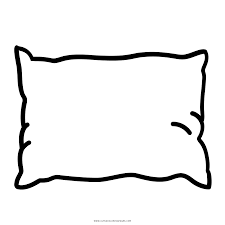 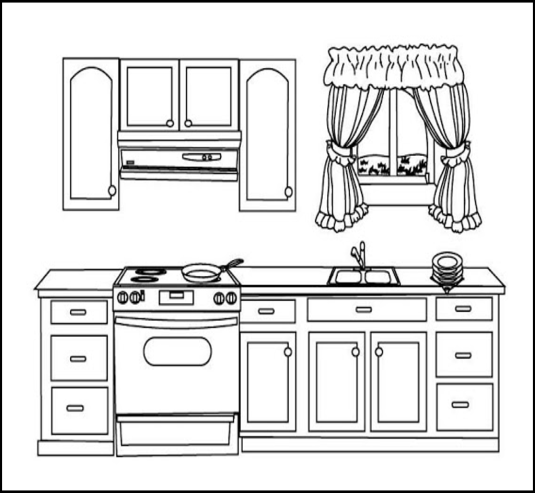 _________CCIA_______CIRE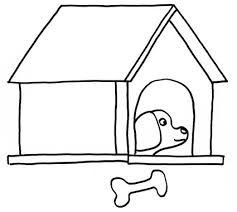 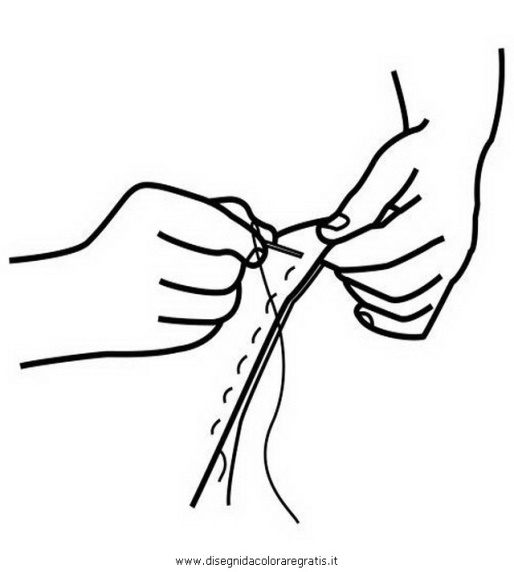 SCRIVI LE PAROLE NELLA FRASE GIUSTARALLENTA, C’E’ UNA ________________PERICOLOSA!DEVO METTERE INSIEME DEI FOGLI, MI SERVE LA ______________________A MIA MAMMA PIACE MOLTO ____________________NELLA ________________DORME IL BAMBINO APPENA NATOIO MANGIO LA MINESTRA CON IL _____________________________________IERI SERA FATIMA HA PREPARATO IL _______________CON LE VERDURESAID E’ UN RAGAZZO MOLTO __________________E INTELLIGENTEEVVIVA, DOMANI ARRIVERA’ MIO ______________DAL PAKISTAN!IL _____________DELLA FABBRICA LAVORA DI NOTTEQUESTO MOBILE HA LA FORMA DI UN __________________________________COLORA LA PAROLA CORRETTA